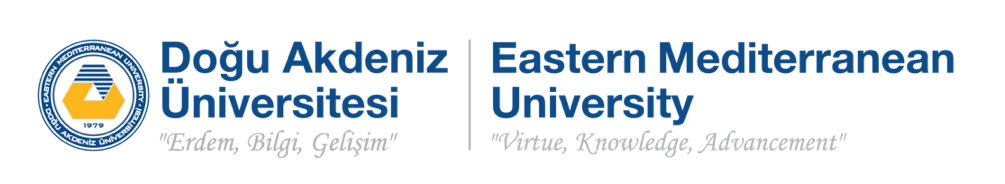 DAÜ YAYINEVİ YAYINLARI / EMU PRESS PUBLICATIONS YENİ YAYIN ÖNERİSİ BAŞVURU FORMU / NEW PUBLICATION PROPOSAL FORMYENİ YAYIN ÖNERİSİ BİLGİLERİ / INFORMATION RE NEW PUBLICATION PROPOSALBAŞVURU SAHİBİ BİLGİLERİBAŞVURU YAYIM ONAYI / PUBLICATION APPROVALSMateryal BilgileriInformation about MaterialMateryal KapsamıScope __ Özgün Kitap        __ Süreli Yayın (EK BİR FORM DOLDURULMASI GEREKECEKTİR)__ Ders Kitabı          __ Konferans Bildiri Kitabı__ Derleme Kitap   __ Diğer (lütfen belirtiniz):Materyal Türü__ Basılı Kitap           __ Elektronik Kitap  __ Basılı + Elektronik Kitap  __ Diğer (lütfen belirtiniz): Yayın Çok Ciltten mi Oluşuyor?__ Evet      __ HayırEser AdıAlt Eser Adı (varsa)Materyalin KonusuAna Konu__ Yetişkin Kurgu Edebiyat     __ Yetişkin Kültür     __ Çocuk ve İlk Gençlik            __ Eğitim      __ Akademik                              __ İnanç__ Diğer (lütfen belirtiniz):Alt KonuKonu Başlığıİçerikteki Materyal BilgileriYayın Set Mi?__ Evet      __ HayırYazar BilgileriYazar__ Şahıs Yazar     __ Toplantı      __ Kurum       __ Yazar YokDiğer BilgilerHedef Kitle (Lütfen en uygun bir tane seçiniz)__ Sektörel                 __ Genel                  __Bilimsel/Akademik__ Yükseköğretim     __ Engelli Eğitim     __ Sınava Hazırlık__ Okul Öncesi          __ İlköğretim           __ Ortaöğretim__ Profesyonel ve Araştırmacı           __ Yabancı Dil Eğitimi AlanlarAlt Hedef KitleYayınlandığı DilYayının Alfabesi__ Latin Alfabesi (Değiştirilmemiş, örn. İngilizce, Fransızca, vb.)__ Latin Alfabesi (Değiştirilmiş, örn. Türkçe, vb.)Ortak Yayın mı?__ Evet                 __ Hayır Yanıtınız Evet İseOrtak Yayıncının Ön Sayısı: Materyal Dil BilgileriÇok Dilli mi?__ Evet         __ Hayır     Yanıtınız Evet iseYayınlanacağı Dil: Paralel Eser Adı: Yanında Verilecek Materyal BilgileriBirlikte Verilecek Materyal Var mı?__ Evet         __ Hayır     Yanıtınız Evet iseMateryalin Türü: Genel Yayın Bilgileriİlk Defa mı Yayınlanıyor?__ Evet      __ HayırÇeviri mi?__ Evet      __ HayırYanıtınız Evet ise Çevrildiği Dil: Çevrildiği Dildeki Adı: Öğe İçeriyor mu?__ Evet      __ HayırYanıtınız Evet ise __ Öğe           __ Tablo         __Resim        __ Grafik__ Plan          __ Şekil           __ NotaMateryal Ödül BilgileriEser Ödül Aldı mı?__ Evet      __ HayırYanıtınız Evet ise__ Ödülün Adı: __ Ödülün Derecesi: Emeği Geçen BilgileriEmeği Geçen Var mı?__ Evet      __ HayırYanıtınız Evet ise(Birden fazla ise ünvan ve ad olarak tek tek yazınız)__ Emeği Geçen Ünvanı (Derleyen, Editör, Yayın Koordinatörü, vb.): __ Emeği Geçen Adı: Basım BilgileriBasım ve Çoğaltım YeriBasım tarihiBasım AdetiKaçıncı BasımFiziksel Nitelikler(Bu alandaki bilgileri girmeden önce lütfen Basımevi Md’nden görüş alınız)Kağıt TipiCilt TipiEbatSayfa SayısıDizi Seri BilgileriDizi – Seri Bilgileri Var mı?__ Evet      __ HayırYanıtınız Evet iseDizi Seri Alanı:Dizi Seri Sayısı: Başvuru TürüKişisel				Kurumsal (Akademik Birime ait) Başvuru Tarihi	Başvuru yapan Akademik Birim iseAkademik Birim AdıBaşvuru yapan kişininAdı-Soyadı, ÜnvanıBağlı Bulunduğu Akademik BirimGörevi İmzaDAÜ Yayınevi Yönetim Kurulu Kararı / Decision of the EMU Press Executive BoardDAÜ Yayınevi Yönetim Kurulu Kararı / Decision of the EMU Press Executive BoardDAÜ Yayınevi Yönetim Kurulu Kararı / Decision of the EMU Press Executive BoardDAÜ Yayınevi Yönetim Kurulu Kararı / Decision of the EMU Press Executive BoardDAÜ Yayınevi Yönetim Kurulu Kararı / Decision of the EMU Press Executive BoardDAÜ Yayınevi Yönetim Kurulu Kararı / Decision of the EMU Press Executive BoardToplantı TarihiMeeting Date Toplantı Numarası Meeting Number Karar Numarası Decision Number Yayınevi Yönetim Kurulu Başkanı Unvan ve Adı EMU Press Executive Board Director Title and Name İmza Signature Tarih Date Rektörlük Onayı / Approval of the Rector's OfficeRektörlük Onayı / Approval of the Rector's OfficeRektörlük Onayı / Approval of the Rector's OfficeRektörlük Onayı / Approval of the Rector's OfficeRektörlük Onayı / Approval of the Rector's OfficeRektörlük Onayı / Approval of the Rector's OfficeRektör YardımcısıUnvan ve Adı
Vice RectorTitle and Nameİmza Signature Tarih Date 